Анотація навчального курсуМета курсу (набуті компетентності)Унаслідок вивчення даного навчального курсу здобувач вищої освіти набуде таких компетентностей, як:Здатність спілкуватися з різними цільовими аудиторіями, співпрацювати з фахівцями інших галузей, адаптуватися в соціальному та професійному середовищі. Здатність зберігати та примножувати моральні, культурні, наукові цінності і досягнення суспільства на основі розуміння історії та закономірностей розвитку предметної області, її місця у загальній системі знань про природу і суспільство та у розвитку суспільства, техніки і технологій, вести здоровий спосіб життя.Здатність орієнтуватися в українському літературному процесі на тлі світового (від давнини до сучасності), уміння використовувати здобутки українського письменства для формування національної свідомості, світогляду учнів, їхньої моралі, ціннісних орієнтацій у сучасному суспільстві.Структура курсуРекомендована літератураБазова:Безпечний І. Теорія літератури. – К., 2009.Білоус П. Теорія літератури: навчальний посібник. – К., 2013.         Галич О., Назарець В., Васильєв Є. Теорія літератури: Підручник, – К., 2005.Наєнко М. Українське літературознавство: Школи, напрями, тенденції. – К., 1997.Допоміжна:Індивідуальні стилі українських письменників ХІХ – початку ХХ ст. Зб. наук. праць. – К., 1987.Літературознавча енциклопедія: У 2 т. / Авт.-уклад. Ю. І. Ковалів. – К., 2007. Літературознавча рецепція і компаративістичний дискурс / За ред. Р. Гром’яка. – Тернопіль, 2004.  Слово. Знак. Дискурс: Антологія світової літературно-критичної думки ХХ ст. / За ред. М. Зубрицької. 2-ге вид., доповнене. – Львів, 2002.Зборовська Н. Код української літератури: Проект психоісторії новітньої української літератури: Монографія. – К., 2006.Ільницький М. Література українського відродження: напрями і течії в українській літературі 20-х – поч. 30-х рр. ХХ ст. – Львів, 1994.Методичне забезпеченняМетодичні вказівки до вивчення дисципліни «Теорія літератури» для студентів  спеціальності «Українська мова і література». /Укл. Пустовіт В.Ю., Бондаренко Г.П.  – Сєвєродонецьк: Вид-во СНУ ім. В. Даля, 2018. – 50с. друкована в електрон вигляді свідоцтво № 7647Оцінювання курсуЗа повністю виконані завдання студент може отримати визначену кількість балів:Шкала оцінювання студентівПолітика курсуСилабус курсу:Силабус курсу: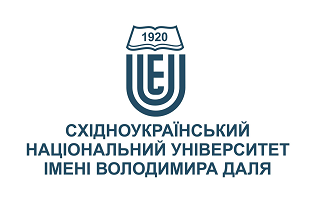 ТЕОРІЯ ЛІТЕРАТУРИ (ЛІТЕРАТУРНІ НАПРЯМИ ТА СТИЛІ)  ТЕОРІЯ ЛІТЕРАТУРИ (ЛІТЕРАТУРНІ НАПРЯМИ ТА СТИЛІ)  Ступінь вищої освіти:бакалаврбакалаврСпеціальність: 014.01 «Середня освіта. Українська мова та література»014.01 «Середня освіта. Українська мова та література»Рік підготовки:44Семестр викладання:весіннійвесіннійКількість кредитів ЄКТС:55Мова(-и) викладання:українськаукраїнськаВид семестрового контролюзалікзалікАвтор курсу та лектор:Автор курсу та лектор:Автор курсу та лектор:Автор курсу та лектор:Автор курсу та лектор:Доктор філологічних наук, професор Пустовіт Валерія ЮріївнаДоктор філологічних наук, професор Пустовіт Валерія ЮріївнаДоктор філологічних наук, професор Пустовіт Валерія ЮріївнаДоктор філологічних наук, професор Пустовіт Валерія ЮріївнаДоктор філологічних наук, професор Пустовіт Валерія ЮріївнаДоктор філологічних наук, професор Пустовіт Валерія ЮріївнаДоктор філологічних наук, професор Пустовіт Валерія ЮріївнаДоктор філологічних наук, професор Пустовіт Валерія Юріївнавчений ступінь, вчене звання, прізвище, ім’я та по батьковівчений ступінь, вчене звання, прізвище, ім’я та по батьковівчений ступінь, вчене звання, прізвище, ім’я та по батьковівчений ступінь, вчене звання, прізвище, ім’я та по батьковівчений ступінь, вчене звання, прізвище, ім’я та по батьковівчений ступінь, вчене звання, прізвище, ім’я та по батьковівчений ступінь, вчене звання, прізвище, ім’я та по батьковівчений ступінь, вчене звання, прізвище, ім’я та по батьковіПрофесор  кафедри української філології та журналістикиПрофесор  кафедри української філології та журналістикиПрофесор  кафедри української філології та журналістикиПрофесор  кафедри української філології та журналістикиПрофесор  кафедри української філології та журналістикиПрофесор  кафедри української філології та журналістикиПрофесор  кафедри української філології та журналістикиПрофесор  кафедри української філології та журналістикипосадапосадапосадапосадапосадапосадапосадапосадаpust18@snu.edu.ua+38-050-263-26-49Viber за номером телефонуViber за номером телефонуза розкладомелектронна адресателефонмесенджермесенджерконсультаціїЦілі вивчення курсу:Дисципліна "Теорія літератури (літературні напрями та стилі) покликана до формування теоретичних основ філологічних знань, зокрема вивчення основних літературознавчих понять, ознайомлення з елементами форми та змісту твору, формування уявлення про роди, жанри, стилі, художні засоби літератури, засвоєння навичок літературознавчого аналізу художнього тексту, забезпечення розуміння закономірностей та особливостей літературного процесу, його тенденцій і явищ. Результати навчання:Знати: зв`язок теорії літератури з іншими науками; основні етапи розвитку літературознавчої думки; елементи та чинники змісту й форми художнього твору; поділ  літератури на роди, жанри, різновиди; стильову парадигму літературного процесу; особливості художніх засобів; основи віршування; специфіку методології літературознавчих досліджень.Вміти:застосовувати літературознавчу термінологію під час аналізу художнього твору; визначати міждисциплінарні зв`язки теорії літератури як науки; виявляти обізнаність з історією розвитку літературознавчих вчень; визначати елементи форми й змісту художнього твору;окреслювати жанрові й стильові параметри тексту; аналізувати художні засоби; оперувати методологією літературознавчих досліджень.Передумови до початку вивчення:Базові знання, отримані при вивченні дисциплін "Стилістика», «Історія літератури», а також знання з психології та мистецтвознавства.№ТемаГодини (Л/ЛБ/ПЗ)Стислий змістІнструменти і завданняВступ. Теорія літературного процесу.2/0/2Діалектика літературного розвитку.Антиномії раціональне / ірраціональне, свідоме / несвідоме, традиції /новаторство, зміст / форма, оптимізм / песимізм, політизація / аполітизм якбінарні опозиції літературного руху. Структура епохи в історії культури.Сюжет літературного напряму. Проблема художнього методу (історіяпитання і сучасні полеміки). Метод і стильУчасть в обговоренніЕпохи романтичного (ірраціонального) спрямування.2/0/3Середньовіччя, Бароко. Бароко як метод і стиль. Сентименталізм.Романтизм. Романтизм як метод і стиль. Спорідненість епох: домінантаірраціонального, емоційного, суб'єктивного, внутрішнього, індивідуального.Романтизм як знакова епоха: філософія, концепція людини і естетика,поетика. Критерії для розмежування епох ірраціонального спрямування(етапи самоусвідомлення)Участь в обговоренніЕпохи раціонального спрямування2/0/3Римська античність. Ренесанс. Класицизм. Класицизм як метод і стиль.Просвітництво. Реалізм. Реалізм як метод і стиль. Соціалістичний реалізм якепохи раціонального спрямування: домінанта раціонального (розумового),об'єктивного, соціального, суспільного. Класицизм як знакова епоха:Філософія, концепція людини, естетика, поетика. Становлення реалізму,полеміки про реалізм. Реалізм ХІХ століття і натуралізм як апогей йогорозвитку. Соціалістичний реалізм: відновлення нормативної естетики.Участь в обговоренніТестиМодернізм як багатошарова категорія літературознавства2/0/4Історія поняття "модернізм". Ідеологічне підґрунтя розмежування накризове мистецтво модернізму і прогресивне мистецтво реалізму. Модернізмі декаденство, модернізм і авангард. Необхідність переоцінки літературногопроцесу в країнах колишнього Радянського Союзу в аспекті приналежностіімен і явиш до модернізму. Модернізм як епоха. Модернізм як художнійметод і стиль. Літературні напрями модернізму. Модернізм якопосередкований самовираз митця: органічна єдність суб'єктивного іоб'єктивного, романтичного і реалістичного, ліричного епічного тадраматичного. Психологічне підґрунтя реалізації модернізму в окремиххудожніх системах. Вплив філософії А.Шопенгауера, Ф.Ніцше, А.Бергсона,О.Шпенглера, екзистенціалістів на мистецтво модернізму.Участь в обговоренніТестиАналіз текстівНапрями і стилі модернізму.2/0/4Символізм як продовження естетики романтизму. Відмінність.Проблема неоромантизму на рубежі ХІХ-ХХ століть, філософія і естетикасимволізму. Поетика (символ). Імпресіонізм і його взаємодія з символізмом.Імпресіонізм як стильовий рух у прозіУчасть в обговоренніТестиАналіз текстівЕкспресіонізм, футуризм. 2/0/4Експресіонізм як художній метод, напрям, стиль. Психологія явища.Поетика (гіпербола, алегорія). Експресіонізм в українській і зарубіжнійлітературі.Полеміка з символізмом наступних літературних рухів: витоки,філософія, протистояння. Акмеїсти, скамандрити, неокласики тощо в їхпротистоянні символізму, формування в процесі полеміки бінарної опозиції вструктурі епохи Модернізму.Футуризм як найяскравіше явище в процесі "дегуманізації" мистецтва.Психологія і філософія явища. Естетика і поетика (актуалізація експериментуі слово-образ), футуризм і народне мистецтво. Примітивізм і футуризм.Національні форми перебігу.Участь в обговоренніТестиАналіз текстівСюрреалізм та нові стилі в літературі ХХ ст.2/0/4Сюрреалізм та екзистенціалізм. Психологія і філософія сюрреалізму,функція сновидінь. Міф і конструювання міфосвіту. Примітивізм ісюрреалізм. Метафора і її переростання в сюрреалістичне зображення. Стиліз додатком “нео”: неоромантизм, неокласицизм, необароко, неореалізм тощо.Участь в обговоренніПрезентаціяПрактикапостмодернізмув українськійлітературі0/0/4Основні ознаки постмодернізму, його специфіка в українськійлітературі. Симбіоз неоавангардизму та «котляревщини» у прозі Ю. Андруховича(«Рекреації», «Московіада», «Перверзії»).Практика постмодерністської естетики в прозі В. Медведя, Є.Пашковського, О. Ульяненка та ін. Концепція «феміністичної критики» у прозі Оксани Забужко(«Інопланетянка», «Польові дослідження з українського сексу», «Я -Мілена»). Віртуальна своєрідність сучасної української літератури. Періодика про тенденції сучасної української літератури.Участь в обговоренніАналіз текстівПрезентаціяІнструменти і завданняКількість балівУчасть в обговоренні20Тести. Редагування текстів. Стилістичний аналіз текстів10/20Презентація20Залік30Разом100Сума балів за всі види навчальної діяльностіОцінкаECTSОцінка за національною шкалоюОцінка за національною шкалоюСума балів за всі види навчальної діяльностіОцінкаECTSдля екзамену, курсового проекту (роботи), практикидля заліку90 – 100Авідміннозараховано82-89Вдобрезараховано74-81Сдобрезараховано64-73Dзадовільнозараховано60-63Езадовільнозараховано35-59FXнезадовільно з можливістю повторного складанняне зараховано з можливістю повторного складання0-34Fнезадовільно з обов’язковим повторним вивченням дисциплінине зараховано з обов’язковим повторним вивченням дисципліниПлагіат та академічна доброчесність:Під час виконання практичних завдань студент має дотримуватись політики академічної доброчесності. Запозичення мають бути оформлені відповідними посиланнями. Списування є забороненим.Результати навчання студентівоцінюються викладачем об’єктивно. Здобувачі вищої освіти самостійно виконують навчальні завдання, завдання поточного та підсумкового контролю результатів навчання (для осіб з особливими освітніми потребами ця вимога застосовується з урахуванням їхніх індивідуальних потреб і можливостей).Завдання і заняття:Усі завдання, передбачені програмою курсу, мають бути виконані своєчасно й оцінені в спосіб, зазначений вище. Аудиторні заняття мають відвідуватись регулярно. Пропущені заняття (з будь-яких причин) мають бути відпрацьовані з отриманням відповідної оцінки не пізніше останнього тижня поточного семестру. Через поважну причину (хвороба, академічна мобільність тощо) терміни відпрацювання можуть бути збільшені за письмовим дозволом декана.Поведінка в аудиторії:На заняття студенти приходять до аудиторії відповідно до розкладу, не запізнюючись.Під час занять студенти:не залишають аудиторію без дозволу викладача;коректно поводяться між собою;вільно висловлюють свої погляди;не заважають викладачеві проводити заняття.Під час контролю знань студенти:не послуговуються зовнішніми джерелами інформації, які заборонено використовувати під час виконання роботи);не можуть розмовляти з іншими студентами та порушувати режим тиші в аудиторії;мають право на отримання від викладача роз’яснень про причини отримання низької/незадовільної оцінки.